Submission to the Royal Commission into Aged Care Quality and SafetyYou can email your submission to: ACRCenquiries@royalcommission.gov.auOr post to: Royal Commission at GPO Box 1151 ADELAIDE SA 5001.Telephone 1800 960 711 (between 8.00am-8.00pm AEDT Monday-Friday except on public holidays. Interpreter service available).What is the current date?           ..……../………./………………..What is your name? (optional)          ……………………………………………………………………….   What phone number can you be contacted on during business hours?       (optional)        ………………………………………………....What is your email address? (optional)        ……………………………………………………………..What state do you live in?      …………………………………………………………Do you live in a remote, rural or regional area?NoYes Remote  RuralRegionalWho is your story about? ……………………………………………………………………………a) 	Me							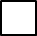 b) 	A family member	c) 	Someone I know. Please give details ……………………………………………………………………………..What type of care is your story about? (Please tick all that apply)Residential care or nursing homeEntry level services or support provided under the Commonwealth Home Support ProgramMore complex care that is provided at home through a home care packageRespite careShort term care provided after a hospital stay  or other setbackServices provided under the Veterans Home Care ProgramServices provided to a person living with dementia Other. Please give details ……………………………………………………………………………………………………Do you identify with one or more of the following groups? (optional)People from Aboriginal and Torres Strait Islander communitiesPeople from non-English speaking (culturally and linguistically diverse) backgrounds People who are Lesbian, Gay, Bisexual, Transgender or Intersex People with disabilityPeople who are financially or socially disadvantagedPeople who are veterans, including the spouse, widow or widower of a veteranPeople who are homeless, or at risk of becoming homelessWhat concerns, if any, does your story relate to? (Please tick all that apply)Physical abuse or assaultSexual abuse or assaultEmotional abuse Financial abuse Discrimination 						          Staffing issues including ratiosNeglect Dignity and RespectIndependence, choice and control over careClinical Care Medication management Mental health Dental health Loneliness, disengagement, disconnection and/or boredom   Nutrition (including malnourishment)  Restrictive practices End of life care Other. Please give details …………………………………………………………………………………………………………………………………………….………………………………………………………………………………………….………………………………………………………………………………………….Are you including any supporting material? (eg photos, statements etc)Yes  No Do you want your story to be made public? Please mark one of the following:I agree to my submission being made public under my nameI agree to my submission being made public anonymouslyI do not want my submission to be made public What would you like to tell the Royal Commission?  Note: consider including:A few sentences to introduce yourself and help set the scene for the rest of your story.Information about the circumstances that led you to access aged care services in the first place. Information about the most critical events, either good or bad, that you would like the Royal Commission to know about. Try to think about the key message you’d like the Royal Commission to take away from your submission.Information about how any problems you’ve experienced in aged care could have been avoided or how the aged care system could be improved.………………………………………………………………………………………………………………………………………………………………………..………………………………………………………………………………………………………………………………………………………………………..………………………………………………………………………………………………………………………………………………………………………..………………………………………………………………………………………………………………………………………………………………………..………………………………………………………………………………………………………………………………………………………………………..………………………………………………………………………………………………………………………………………………………………………..………………………………………………………………………………………………………………………………………………………………………..………………………………………………………………………………………………………………………………………………………………………..………………………………………………………………………………………………………………………………………………………………………..………………………………………………………………………………………………………………………………………………………………………..………………………………………………………………………………………………………………………………………………………………………..………………………………………………………………………………………………………………………………………………………………………..………………………………………………………………………………………………………………………………………………………………………..…………………………………………………………………………………………………………………………………………………………………..………………………………………………………………………………………………………………………………………………………………………..………………………………………………………………………………………………………………………………………………………………………..………………………………………………………………………………………………………………………………………………………………………..………………………………………………………………………………………………………………………………………………………………………..………………………………………………………………………………………………………………………………………………………………………..………………………………………………………………………………………………………………………………………………………………………..………………………………………………………………………………………………………………………………………………………………………..………………………………………………………………………………………………………………………………………………………………………..………………………………………………………………………………………………………………………………………………………………………..………………………………………………………………………………………………………………………………………………………………………..………………………………………………………………………………………………………………………………………………………………………..………………………………………………………………………………………………………………………………………………………………………..………………………………………………………………………………………………………………………………………………………………………..………………………………………………………………………………………………………………………………………………………………………..………………………………………………………………………………………………………………………………………………………………………..………………………………………………………………………………………………………………………………………………………………………..………………………………………………………………………………………………………………………………………………………………………..………………………………………………………………………………………………………………………………………………………………………..………………………………………………………………………………………………………………………………………………………………………..………………………………………………………………………………………………………………………………………………………………………..………………………………………………………………………………………………………………………………………………………………………..………………………………………………………………………………………………………………………………………………………………………..………………………………………………………………………………………………………………………………………………………………………..………………………………………………………………………………………………………………………………………………………………………..………………………………………………………………………………………………………………………………………………………………………..………………………………………………………………………………………………………………………………………………………………………..………………………………………………………………………………………………………………………………………………………………………..………………………………………………………………………………………………………………………………………………………………………..………………………………………………………………………………………………………………………………………………………………………..………………………………………………………………………………………………………………………………………………………………………..………………………………………………………………………………………………………………………………………………………………………..………………………………………………………………………………………………………………………………………………………………………..………………………………………………………………………………………………………………………………………………………………………..………………………………………………………………………………………………………………………………………………………………………..………………………………………………………………………………………………………………………………………………………………………..………………………………………………………………………………………………………………………………………………………………………..………………………………………………………………………………………………………………………………………………………………………..………………………………………………………………………………………………………………………………………………………………………..………………………………………………………………………………………………………………………………………………………………………..………………………………………………………………………………………………………………………………………………………………………..………………………………………………………………………………………………………………………………………………………………………..………………………………………………………………………………………………………………………………………………………………………..You can email your submission to: ACRCenquiries@royalcommission.gov.auOr post to: Royal Commission at GPO Box 1151 ADELAIDE SA 5001.Telephone 1800 960 711 (between 8.00am-8.00pm AEDT Monday-Friday except on public holidays. Interpreter service available).